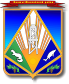 МУНИЦИПАЛЬНОЕ ОБРАЗОВАНИЕХАНТЫ-МАНСИЙСКИЙ РАЙОНХанты-Мансийский автономный округ – ЮграАДМИНИСТРАЦИЯ ХАНТЫ-МАНСИЙСКОГО РАЙОНАП О С Т А Н О В Л Е Н И Еот 28.05.2015                              			                                     № 111г. Ханты-МансийскО внесении изменений в постановление администрации Ханты-Мансийского районаот 30 сентября 2013 года № 244«Об утверждении муниципальной программы «Молодое поколение Ханты-Мансийского района на 2014 – 2017 годы»В соответствии с решением Думы Ханты-Мансийского района         от  20 апреля 2015 года № 461 «О внесении изменений в решение Думы Ханты-Мансийского района от 18.12.2014 № 407 «О бюджете Ханты-Мансийского района на 2015 год и плановый период 2016 и 2017 годов», постановлением администрации Ханты-Мансийского района                        от 9 августа 2013 года  № 199 «О программах Ханты-Мансийского района»:1. Внести в постановление администрации Ханты-Мансийского района от 30 сентября 2013 года № 244 «Об утверждении  муниципальной  программы «Молодое поколение  Ханты-Мансийского района на 2014 – 2017 годы» следующие  изменения:1.1. В разделе 1 «Паспорт муниципальной программы «Молодое поколение Ханты-Мансийского района на 2014 – 2017 годы» строку «Объемы и источники финансирования муниципальной программы» изложить в следующей редакции: «                                                                                                   ».1.2. Приложения 1 и 2 к Программе  изложить в новой редакции согласно приложению к настоящему постановлению.2. Настоящее постановление опубликовать в газете «Наш район» и разместить  на официальном сайте администрации Ханты-Мансийского района. 3. Контроль  за выполнением постановления возложить на заместителя главы администрации района по социальным вопросам.И.о. главы администрацииХанты-Мансийского района                                                          Ф.Г.ПятаковПриложениек постановлению администрацииХанты-Мансийского районаот 28.05.2015 № 111«Приложение 1 к ПрограммеСистема показателей, характеризующих результаты реализации муниципальной программы  Приложение 2 к ПрограммеОсновные программные мероприятия».Объемы и источники финансирования муниципальной программыобщий объем финансирования муниципальной программы составляет 416 183,2 тыс. рублей, в том числе:2014 год – план – 26 858,6 тыс. рублей; факт – 26 760,5 тыс. рублей;2015 год – 126 361,8 тыс.  рублей;2016 год – 129 450,8 тыс.  рублей;2017 год – 133 610,1 тыс. рублей, в том числе:2 183,8 тыс. рублей – федеральный бюджет             (2014 год – 0  тыс. рублей;2015 год – 595,4 тыс. рублей;2016 год – 794,2 тыс. рублей;2017 год – 794,2 тыс. рублей);385 512,7 тыс. рублей – окружной бюджет                                   (2014 год – 8 622,8 тыс. рублей; 2015 год – 115 417,4 тыс. рублей;  2016 год – 128 656,6 тыс. рублей;2017 год – 132 815,9  тыс. рублей);28 486,7  тыс. рублей – бюджет района (2014 год – план – 18 235,6; факт –                      18 137,7 тыс. рублей;2015 год – 10 349,0 тыс. рублей;2016 год – 0 тыс. рублей;2017 год – 0 тыс. рублей)№ п/пНаименование показателей результатовБазовый показатель на начало реализации муници-пальной программыЗначение показателя по годамЗначение показателя по годамЗначение показателя по годамЗначение показателя по годамЦелевое значение показателя на момент окончания действия Программы№ п/пНаименование показателей результатовБазовый показатель на начало реализации муници-пальной программы2014 год2015 год2016год2017 годЦелевое значение показателя на момент окончания действия Программы1. Показатели непосредственных результатов1. Показатели непосредственных результатов1. Показатели непосредственных результатов1. Показатели непосредственных результатов1. Показатели непосредственных результатов1. Показатели непосредственных результатов1. Показатели непосредственных результатов1. Показатели непосредственных результатов1.1.Доля детей социально незащищенных категорий, охваченных различными формами отдыха и оздоровления, %8890929295951.2.Доля детей и подростков школьного возраста, охваченных различными формами отдыха и оздоровления, %7690989898981.3.Количество детей и подростков, охваченных отдыхом   и оздоровлением в загородных палаточных лагерях, человек160380620860110011001.4.Количество специалистов, осуществляющих работу с детьми и молодежью, повысивших уровень профессиональной квалификации, человек206412618828105310531.5.Число участников районных мероприятий (человек)40090014502050270027001.6.Количество представителей Ханты-Мансийского района, принявших участие во всероссийских и окружных мероприятиях, человек274767871071071.7.Количество молодых людей, трудоустроенных за счет создания временных  рабочих мест, человек546105615662076258625861.8.Количество молодежи, вовлеченной в мероприятия патриотической направленности, человек100200450750107010701.9.Количество молодых людей, занимающихся волонтерской  и добровольческой деятельностью, человек1002003204606206202. Показатели конечных результатов2. Показатели конечных результатов2. Показатели конечных результатов2. Показатели конечных результатов2. Показатели конечных результатов2. Показатели конечных результатов2. Показатели конечных результатов2. Показатели конечных результатов2.1.Улучшение показателей  оздоровления детей в ходе организации детской оздоровительной кампании: в лагерях с дневным пребыванием и на базах учреждений здравоохранения (выраженный эффект, %)9096979797972.2.Удовлетворенность семей и детей качеством и доступностью предоставляемых услуг в сфере отдыха и оздоровления (% от числа опрошенных)7577777780802.3.Доля молодых людей, вовлеченных в социально-активную деятельность,           от общего количества молодежи, %25,030,030,035,040,040,02.4.Доля молодых людей, считающих себя «патриотами» (% от количества опрошенных)6868727580802.5.Степень удовлетворенности молодежи качеством услуг, предоставляемых в сфере молодежной политики  (% от количества опрошенных)6065657075752.6.Доля приобретенных жилых помещений специализированного жилищного фонда по договорам найма специализированных жилых помещений на конец отчетного периода для детей-сирот и детей, оставшихся без попечения родителей, лиц из числа детей-сирот и детей, оставшихся без попечения родителей, нуждавшихся в предоставлении жилых помещений на начало отчетного периода, %1001001001001001002.7.Доля детей, оставшихся без попечения родителей, всего (%)4,94,94,94,94,94,92.7.в том числе:2.7.охваченных формами семейного устройства (%)89,089,090,091,092,092,02.7.находящихся в государственных учреждениях для детей-сирот и детей, оставшихся без попечения родителей (%)11,011,010,09,08,08,0№п/пМероприятия муниципальной программыМуници-пальный заказчикИсточники финансиро-ванияФинансовые затраты на реализацию (тыс. руб.)Финансовые затраты на реализацию (тыс. руб.)Финансовые затраты на реализацию (тыс. руб.)Финансовые затраты на реализацию (тыс. руб.)Финансовые затраты на реализацию (тыс. руб.)Финансовые затраты на реализацию (тыс. руб.)Исполните-ли муници-пальной программы№п/пМероприятия муниципальной программыМуници-пальный заказчикИсточники финансиро-ваниявсегов том числе:в том числе:в том числе:в том числе:в том числе:Исполните-ли муници-пальной программы№п/пМероприятия муниципальной программыМуници-пальный заказчикИсточники финансиро-ваниявсего2014 год2014 год2015 год2016 год2017 годИсполните-ли муници-пальной программы№п/пМероприятия муниципальной программыМуници-пальный заказчикИсточники финансиро-ваниявсегопланфакт2015 год2016 год2017 годИсполните-ли муници-пальной программы1234567891011Цель: повышение качества жизни и создание благоприятных условий жизнедеятельности детей и молодежи Ханты-Мансийского района.Цель: повышение качества жизни и создание благоприятных условий жизнедеятельности детей и молодежи Ханты-Мансийского района.Цель: повышение качества жизни и создание благоприятных условий жизнедеятельности детей и молодежи Ханты-Мансийского района.Цель: повышение качества жизни и создание благоприятных условий жизнедеятельности детей и молодежи Ханты-Мансийского района.Цель: повышение качества жизни и создание благоприятных условий жизнедеятельности детей и молодежи Ханты-Мансийского района.Цель: повышение качества жизни и создание благоприятных условий жизнедеятельности детей и молодежи Ханты-Мансийского района.Цель: повышение качества жизни и создание благоприятных условий жизнедеятельности детей и молодежи Ханты-Мансийского района.Цель: повышение качества жизни и создание благоприятных условий жизнедеятельности детей и молодежи Ханты-Мансийского района.Цель: повышение качества жизни и создание благоприятных условий жизнедеятельности детей и молодежи Ханты-Мансийского района.Цель: повышение качества жизни и создание благоприятных условий жизнедеятельности детей и молодежи Ханты-Мансийского района.Цель: повышение качества жизни и создание благоприятных условий жизнедеятельности детей и молодежи Ханты-Мансийского района.Подпрограмма I «Дети Ханты-Мансийского района».Подпрограмма I «Дети Ханты-Мансийского района».Подпрограмма I «Дети Ханты-Мансийского района».Подпрограмма I «Дети Ханты-Мансийского района».Подпрограмма I «Дети Ханты-Мансийского района».Подпрограмма I «Дети Ханты-Мансийского района».Подпрограмма I «Дети Ханты-Мансийского района».Подпрограмма I «Дети Ханты-Мансийского района».Подпрограмма I «Дети Ханты-Мансийского района».Подпрограмма I «Дети Ханты-Мансийского района».Подпрограмма I «Дети Ханты-Мансийского района».Задача 1: формирование семейных ценностей и развитие лучших семейных традиций.Задача 1: формирование семейных ценностей и развитие лучших семейных традиций.Задача 1: формирование семейных ценностей и развитие лучших семейных традиций.Задача 1: формирование семейных ценностей и развитие лучших семейных традиций.Задача 1: формирование семейных ценностей и развитие лучших семейных традиций.Задача 1: формирование семейных ценностей и развитие лучших семейных традиций.Задача 1: формирование семейных ценностей и развитие лучших семейных традиций.Задача 1: формирование семейных ценностей и развитие лучших семейных традиций.Задача 1: формирование семейных ценностей и развитие лучших семейных традиций.Задача 1: формирование семейных ценностей и развитие лучших семейных традиций.Задача 1: формирование семейных ценностей и развитие лучших семейных традиций.1.Приобретение программ компьютерной обработки блока психологических тестовкомитет по образованиювсего000000комитет по образованию1.Приобретение программ компьютерной обработки блока психологических тестовкомитет по образованиюокружной бюджет000000комитет по образованию1.Приобретение программ компьютерной обработки блока психологических тестовкомитет по образованиюбюджет района000000комитет по образованию2.Проведение обучающего семинара для специалистов службы психолого-педагогического сопровождениякомитет по образованиювсего000000комитет по образованию2.Проведение обучающего семинара для специалистов службы психолого-педагогического сопровождениякомитет по образованиюокружной бюджет000000комитет по образованию2.Проведение обучающего семинара для специалистов службы психолого-педагогического сопровождениякомитет по образованиюбюджет района000000комитет по образованию3.Повышение квалификации специалистов психолого-педагогического сопровождениякомитет по образованиювсего000000комитет по образованию3.Повышение квалификации специалистов психолого-педагогического сопровождениякомитет по образованиюокружной бюджет000000комитет по образованию3.Повышение квалификации специалистов психолого-педагогического сопровождениякомитет по образованиюбюджет район000000комитет по образованию4.Организация и проведение районных заочных конкурсов для детей, в т.ч. для  детей                        с ограниченными возможностями (конкурс рисунков «Солнышко в ладошке», конкурс «Новогодняя открытка» и (или) др.)комитет по культуре, спорту и социальной политикевсего0000комитет по культуре, спорту и социальной политике4.Организация и проведение районных заочных конкурсов для детей, в т.ч. для  детей                        с ограниченными возможностями (конкурс рисунков «Солнышко в ладошке», конкурс «Новогодняя открытка» и (или) др.)комитет по культуре, спорту и социальной политикеокружной бюджет000000комитет по культуре, спорту и социальной политике4.Организация и проведение районных заочных конкурсов для детей, в т.ч. для  детей                        с ограниченными возможностями (конкурс рисунков «Солнышко в ладошке», конкурс «Новогодняя открытка» и (или) др.)комитет по культуре, спорту и социальной политикебюджет района000000комитет по культуре, спорту и социальной политикеИТОГО по задаче 1ИТОГО по задаче 1ИТОГО по задаче 1всего000000ИТОГО по задаче 1ИТОГО по задаче 1ИТОГО по задаче 1окружной бюджет000000ИТОГО по задаче 1ИТОГО по задаче 1ИТОГО по задаче 1бюджет района000000Задача 2: совершенствование системы выявления, поддержки и развития одаренности детей и молодежи.Задача 2: совершенствование системы выявления, поддержки и развития одаренности детей и молодежи.Задача 2: совершенствование системы выявления, поддержки и развития одаренности детей и молодежи.Задача 2: совершенствование системы выявления, поддержки и развития одаренности детей и молодежи.Задача 2: совершенствование системы выявления, поддержки и развития одаренности детей и молодежи.Задача 2: совершенствование системы выявления, поддержки и развития одаренности детей и молодежи.Задача 2: совершенствование системы выявления, поддержки и развития одаренности детей и молодежи.Задача 2: совершенствование системы выявления, поддержки и развития одаренности детей и молодежи.Задача 2: совершенствование системы выявления, поддержки и развития одаренности детей и молодежи.Задача 2: совершенствование системы выявления, поддержки и развития одаренности детей и молодежи.Задача 2: совершенствование системы выявления, поддержки и развития одаренности детей и молодежи.1.Проведение и участие в  слетах, фестивалях, конференциях, форумах, конкурсах, соревнованиях:«Спартакиада школьников Ханты-Мансийского района»;«Слет лидеров ДЮО «Поколение +» (КВН);участие в окружных соревнованиях «Школа безопасности»;научно-практическая конференция  «Шаг           в будущее»;творческие мастер-классы, приуроченные к Дню защиты детей;проведение научных археологических экспедиций на базе палаточного лагеря д. Согом;профильные математические смены и (или) др. и (или) др.комитет по образованиювсего704,0604,0604,0100,000комитет по образованию1.Проведение и участие в  слетах, фестивалях, конференциях, форумах, конкурсах, соревнованиях:«Спартакиада школьников Ханты-Мансийского района»;«Слет лидеров ДЮО «Поколение +» (КВН);участие в окружных соревнованиях «Школа безопасности»;научно-практическая конференция  «Шаг           в будущее»;творческие мастер-классы, приуроченные к Дню защиты детей;проведение научных археологических экспедиций на базе палаточного лагеря д. Согом;профильные математические смены и (или) др. и (или) др.комитет по образованиюокружной бюджет000000комитет по образованию1.Проведение и участие в  слетах, фестивалях, конференциях, форумах, конкурсах, соревнованиях:«Спартакиада школьников Ханты-Мансийского района»;«Слет лидеров ДЮО «Поколение +» (КВН);участие в окружных соревнованиях «Школа безопасности»;научно-практическая конференция  «Шаг           в будущее»;творческие мастер-классы, приуроченные к Дню защиты детей;проведение научных археологических экспедиций на базе палаточного лагеря д. Согом;профильные математические смены и (или) др. и (или) др.комитет по образованиюбюджет района704,0604,0604,0100,000комитет по образованиюИТОГО по задаче 2ИТОГО по задаче 2ИТОГО по задаче 2всего704,0604,0604,0100,000ИТОГО по задаче 2ИТОГО по задаче 2ИТОГО по задаче 2окружной бюджет000000ИТОГО по задаче 2ИТОГО по задаче 2ИТОГО по задаче 2бюджет района704,0604,0604,0100,000Задача 3: организация отдыха детей в оздоровительных учреждениях различных типов, создание условий для организации досуга детей в каникулярный период.Задача 3: организация отдыха детей в оздоровительных учреждениях различных типов, создание условий для организации досуга детей в каникулярный период.Задача 3: организация отдыха детей в оздоровительных учреждениях различных типов, создание условий для организации досуга детей в каникулярный период.Задача 3: организация отдыха детей в оздоровительных учреждениях различных типов, создание условий для организации досуга детей в каникулярный период.Задача 3: организация отдыха детей в оздоровительных учреждениях различных типов, создание условий для организации досуга детей в каникулярный период.Задача 3: организация отдыха детей в оздоровительных учреждениях различных типов, создание условий для организации досуга детей в каникулярный период.Задача 3: организация отдыха детей в оздоровительных учреждениях различных типов, создание условий для организации досуга детей в каникулярный период.Задача 3: организация отдыха детей в оздоровительных учреждениях различных типов, создание условий для организации досуга детей в каникулярный период.Задача 3: организация отдыха детей в оздоровительных учреждениях различных типов, создание условий для организации досуга детей в каникулярный период.Задача 3: организация отдыха детей в оздоровительных учреждениях различных типов, создание условий для организации досуга детей в каникулярный период.Задача 3: организация отдыха детей в оздоровительных учреждениях различных типов, создание условий для организации досуга детей в каникулярный период.1.Информационно-аналитическое обеспечение реализации Программы, в т.ч. изготовление информационных флаеров, буклетов, нормативных сборников, методических рекомендаций, рекламных роликов, приобретение методической литературы, информационных стендов и т.д.комитет по культуре, спорту и социальной политикевсего149,2149,2149,2000комитет по культуре, спорту и социальной политике1.Информационно-аналитическое обеспечение реализации Программы, в т.ч. изготовление информационных флаеров, буклетов, нормативных сборников, методических рекомендаций, рекламных роликов, приобретение методической литературы, информационных стендов и т.д.комитет по культуре, спорту и социальной политикеокружной бюджет000000комитет по культуре, спорту и социальной политике1.Информационно-аналитическое обеспечение реализации Программы, в т.ч. изготовление информационных флаеров, буклетов, нормативных сборников, методических рекомендаций, рекламных роликов, приобретение методической литературы, информационных стендов и т.д.комитет по культуре, спорту и социальной политикебюджет района149,2149,2149,2000комитет по культуре, спорту и социальной политике2.Организация обучения и повышения квалификации кадров, осуществляющих организацию отдыха, оздоровления, занятости детей, подростков и молодежикомитет по культуре, спорту и социальной политикевсего149,3149,3149,3000комитет по культуре, спорту и социальной политике2.Организация обучения и повышения квалификации кадров, осуществляющих организацию отдыха, оздоровления, занятости детей, подростков и молодежикомитет по культуре, спорту и социальной политикеокружной бюджет000000комитет по культуре, спорту и социальной политике2.Организация обучения и повышения квалификации кадров, осуществляющих организацию отдыха, оздоровления, занятости детей, подростков и молодежикомитет по культуре, спорту и социальной политикебюджет района149,3149,3149,3000комитет по культуре, спорту и социальной политике3.Организация и проведение районного конкурса вариативных программ лагерей различных типов и «дворовых» площадок (награждение победителей конкурса сертификатами                     на туристическую поездку в г. Ханты-Мансийск «День в столице Югры» и (или) др.)комитет по культуре, спорту и социальной политикевсего128,7128,7128,7000комитет по культуре, спорту и социальной политике3.Организация и проведение районного конкурса вариативных программ лагерей различных типов и «дворовых» площадок (награждение победителей конкурса сертификатами                     на туристическую поездку в г. Ханты-Мансийск «День в столице Югры» и (или) др.)комитет по культуре, спорту и социальной политикеокружной бюджет000000комитет по культуре, спорту и социальной политике3.Организация и проведение районного конкурса вариативных программ лагерей различных типов и «дворовых» площадок (награждение победителей конкурса сертификатами                     на туристическую поездку в г. Ханты-Мансийск «День в столице Югры» и (или) др.)комитет по культуре, спорту и социальной политикебюджет района128,7128,7128,7000комитет по культуре, спорту и социальной политике4.Организация и проведение муниципального этапа окружного смотра-конкурса лагерей различных типов (укрепление материально-технической базы лагерей и (или) др.)комитет по образованиювсего219,8220,0219,8000комитет по образованию4.Организация и проведение муниципального этапа окружного смотра-конкурса лагерей различных типов (укрепление материально-технической базы лагерей и (или) др.)комитет по образованиюокружной бюджет89,890,089,8000комитет по образованию4.Организация и проведение муниципального этапа окружного смотра-конкурса лагерей различных типов (укрепление материально-технической базы лагерей и (или) др.)комитет по образованиюбюджет района130,0130,0130,0000комитет по образованию5.Организация деятельности лагерей с дневным пребыванием детей:приобретение бутилированной воды;приобретение хозяйственных товаров;приобретение канцелярских товаров;приобретение спортивного инвентаря;приобретение настольных игр; страхование детей  и (или) др.комитет по образованиювсего1116,1616,1616,1500,000комитет по образованию5.Организация деятельности лагерей с дневным пребыванием детей:приобретение бутилированной воды;приобретение хозяйственных товаров;приобретение канцелярских товаров;приобретение спортивного инвентаря;приобретение настольных игр; страхование детей  и (или) др.комитет по образованиюокружной бюджет000000комитет по образованию5.Организация деятельности лагерей с дневным пребыванием детей:приобретение бутилированной воды;приобретение хозяйственных товаров;приобретение канцелярских товаров;приобретение спортивного инвентаря;приобретение настольных игр; страхование детей  и (или) др.комитет по образованиюбюджет района1116,1616,1616,1500,000комитет по образованию6.Организация горячего питания в лагерях с дневным пребыванием детей, палаточных лагеряхкомитет по образованиювсего14 421,63 865,43 865,44 904,82 825,72 825,7комитет по образованию – 3 654,06 тыс. руб. – ОБ; 1000,0 тыс. руб. –МБ; комитет по культуре, спорту и социальной политике (ДЮСШ) – 250,74 тыс. руб. – ОБ6.Организация горячего питания в лагерях с дневным пребыванием детей, палаточных лагеряхкомитет по образованиюокружной бюджет12 350,62 794,42 794,43 904,82 825,72 825,7комитет по образованию – 3 654,06 тыс. руб. – ОБ; 1000,0 тыс. руб. –МБ; комитет по культуре, спорту и социальной политике (ДЮСШ) – 250,74 тыс. руб. – ОБ6.Организация горячего питания в лагерях с дневным пребыванием детей, палаточных лагеряхкомитет по образованиюбюджет района 2 071,01 071,01 071,01 000,000комитет по образованию – 3 654,06 тыс. руб. – ОБ; 1000,0 тыс. руб. –МБ; комитет по культуре, спорту и социальной политике (ДЮСШ) – 250,74 тыс. руб. – ОБ6.Организация горячего питания в лагерях с дневным пребыванием детей, палаточных лагеряхкомитет по образованиюсредства бюджета района                        на софинан-сирование расходов                 за счет средств бюджета автономного округа2 071,01 071,01 071,01 000,000комитет по образованию – 3 654,06 тыс. руб. – ОБ; 1000,0 тыс. руб. –МБ; комитет по культуре, спорту и социальной политике (ДЮСШ) – 250,74 тыс. руб. – ОБ7.Организация отдыха в климатически благоприятных зонах России, зарубежья,  в загородных стационарных детских оздоровительных лагерях, специализированных (профильных) лагерях, созданных на базе учреждений социальной сферы или                          их подразделений, оздоровительных центрах, базах и комплексах, расположенных  на территории Ханты-Мансийского автономного округа – Югры, в том числе: выплата компенсации родителям за проезд детей к месту отдыха и оздоровления  и обратно; приобретение путевок, оплата услуг сопровождающим лицам; страхование жизни          и здоровья детей и (или) др.комитет по культуре, спорту и социальной политикевсего18 036,87117,17 094,05 463,62 739,62 739,6комитет по культуре, спорту и социальной политике7.Организация отдыха в климатически благоприятных зонах России, зарубежья,  в загородных стационарных детских оздоровительных лагерях, специализированных (профильных) лагерях, созданных на базе учреждений социальной сферы или                          их подразделений, оздоровительных центрах, базах и комплексах, расположенных  на территории Ханты-Мансийского автономного округа – Югры, в том числе: выплата компенсации родителям за проезд детей к месту отдыха и оздоровления  и обратно; приобретение путевок, оплата услуг сопровождающим лицам; страхование жизни          и здоровья детей и (или) др.комитет по культуре, спорту и социальной политикеокружной бюджет12 174,03955,23955,22 739,62 739,62 739,6комитет по культуре, спорту и социальной политике7.Организация отдыха в климатически благоприятных зонах России, зарубежья,  в загородных стационарных детских оздоровительных лагерях, специализированных (профильных) лагерях, созданных на базе учреждений социальной сферы или                          их подразделений, оздоровительных центрах, базах и комплексах, расположенных  на территории Ханты-Мансийского автономного округа – Югры, в том числе: выплата компенсации родителям за проезд детей к месту отдыха и оздоровления  и обратно; приобретение путевок, оплата услуг сопровождающим лицам; страхование жизни          и здоровья детей и (или) др.комитет по культуре, спорту и социальной политикебюджет района5 862,83161,93 138,82 724,000комитет по культуре, спорту и социальной политике8.Организация и проведение профильных военно-спортивно-туристических смен палаточного лагеря  «Патриот+» с. Елизарово:питание участников;заработная плата;наградной материал;канцелярские товары;моющие гигиенические средства;атрибутика;полиграфические услуги;пейнтбольные шары, пульки;медикаменты, репелленты;питьевой режим и (или) др.комитет по образованиювсего3 358,72 328,12 298,7960,000комитет по образованию8.Организация и проведение профильных военно-спортивно-туристических смен палаточного лагеря  «Патриот+» с. Елизарово:питание участников;заработная плата;наградной материал;канцелярские товары;моющие гигиенические средства;атрибутика;полиграфические услуги;пейнтбольные шары, пульки;медикаменты, репелленты;питьевой режим и (или) др.комитет по образованиюокружной бюджет000000комитет по образованию8.Организация и проведение профильных военно-спортивно-туристических смен палаточного лагеря  «Патриот+» с. Елизарово:питание участников;заработная плата;наградной материал;канцелярские товары;моющие гигиенические средства;атрибутика;полиграфические услуги;пейнтбольные шары, пульки;медикаменты, репелленты;питьевой режим и (или) др.комитет по образованиюбюджет района3 358,72 328,12 298,7960,000комитет по образованию9.Организация и проведение профильных спортивно-тренировочных смен загородного лагеря «Малая олимпийская деревня» п. Кедровый на базе МБУ ДОД: «Детско-юношеская спортивная школа Ханты-Мансийского района»:канцелярские товары;моющие гигиенические средства;бутилированная вода;спортивный инвентарь, ремонт зданий и жилых комнат; ремонт спортивных площадок и (или) др.комитет по культуре, спорту и социальной политикевсего2433,81433,81433,81 000,000комитет по культуре, спорту и социальной политике9.Организация и проведение профильных спортивно-тренировочных смен загородного лагеря «Малая олимпийская деревня» п. Кедровый на базе МБУ ДОД: «Детско-юношеская спортивная школа Ханты-Мансийского района»:канцелярские товары;моющие гигиенические средства;бутилированная вода;спортивный инвентарь, ремонт зданий и жилых комнат; ремонт спортивных площадок и (или) др.комитет по культуре, спорту и социальной политикеокружной бюджет000000комитет по культуре, спорту и социальной политике9.Организация и проведение профильных спортивно-тренировочных смен загородного лагеря «Малая олимпийская деревня» п. Кедровый на базе МБУ ДОД: «Детско-юношеская спортивная школа Ханты-Мансийского района»:канцелярские товары;моющие гигиенические средства;бутилированная вода;спортивный инвентарь, ремонт зданий и жилых комнат; ремонт спортивных площадок и (или) др.комитет по культуре, спорту и социальной политикебюджет района2433,81433,81433,81 000,000комитет по культуре, спорту и социальной политике10.Организация деятельности «дворовых» площадок, клубов по месту жительствакомитет по культуре, спорту и социальной политикевсего1650,0750,0750,0900,000администра-ции сельских поселений10.Организация деятельности «дворовых» площадок, клубов по месту жительствакомитет по культуре, спорту и социальной политикеокружной бюджет000000администра-ции сельских поселений10.Организация деятельности «дворовых» площадок, клубов по месту жительствакомитет по культуре, спорту и социальной политикебюджет района1650,0750,0750,0900,000администра-ции сельских поселений11.Проведение мероприятий по акарицидной обработке территориикомитет по образованиювсего198,099,099,099,000комитет по образованию11.Проведение мероприятий по акарицидной обработке территориикомитет по образованиюокружной бюджет000000комитет по образованию11.Проведение мероприятий по акарицидной обработке территориикомитет по образованиюбюджет района198,099,099,099,000комитет по образованию12.Приобретение поливитаминовкомитет по культуре, спорту и социальной политикевсего98,898,898,8000комитет по культуре, спорту и социальной политике12.Приобретение поливитаминовкомитет по культуре, спорту и социальной политикеокружной бюджет000000комитет по культуре, спорту и социальной политике12.Приобретение поливитаминовкомитет по культуре, спорту и социальной политикебюджет района98,898,898,8000комитет по культуре, спорту и социальной политике13.Организация деятельности этно-лагеря «Мосумнявремат»  с. Кышик:канцелярские товары;моющие гигиенические средства;бутилированная вода;спортивный инвентарь и (или) др.комитет по образованиювсего3 284,1947,4947,4778,9778,9778,9комитет покультуре, спорту и социальной политике – 778,9 тыс. рублей, 2014 год: комитет по образованию – 300,0 тыс. рублей, комитет по культуре, спорту и социальной политике – 647,4 тыс. рублей13.Организация деятельности этно-лагеря «Мосумнявремат»  с. Кышик:канцелярские товары;моющие гигиенические средства;бутилированная вода;спортивный инвентарь и (или) др.комитет по образованиюокружной бюджет2 984,1647,4647,4778,9778,9778,9комитет покультуре, спорту и социальной политике – 778,9 тыс. рублей, 2014 год: комитет по образованию – 300,0 тыс. рублей, комитет по культуре, спорту и социальной политике – 647,4 тыс. рублей13.Организация деятельности этно-лагеря «Мосумнявремат»  с. Кышик:канцелярские товары;моющие гигиенические средства;бутилированная вода;спортивный инвентарь и (или) др.комитет по образованиюбюджет района300,0300,0300,0000комитет покультуре, спорту и социальной политике – 778,9 тыс. рублей, 2014 год: комитет по образованию – 300,0 тыс. рублей, комитет по культуре, спорту и социальной политике – 647,4 тыс. рублей14.Проведение профильной смены «Юный инспектор дорожного движения»                          в п. Луговской:канцелярские товары;моющие гигиенические средства;бутилированная вода;спортивный инвентарь и (или) др.комитет по образованиювсего120,0120,0120,0000комитет по образованию14.Проведение профильной смены «Юный инспектор дорожного движения»                          в п. Луговской:канцелярские товары;моющие гигиенические средства;бутилированная вода;спортивный инвентарь и (или) др.комитет по образованиюокружной бюджет000000комитет по образованию14.Проведение профильной смены «Юный инспектор дорожного движения»                          в п. Луговской:канцелярские товары;моющие гигиенические средства;бутилированная вода;спортивный инвентарь и (или) др.комитет по образованиюбюджет района120,0120,0120,0000комитет по образованию15.Организация и проведение финального мероприятия по итогам летней кампании «Югорское лето»комитет по культуре, спорту и социальной политикевсего000000комитет по культуре, спорту и социальной политике15.Организация и проведение финального мероприятия по итогам летней кампании «Югорское лето»комитет по культуре, спорту и социальной политикеокружной бюджет000000комитет по культуре, спорту и социальной политике15.Организация и проведение финального мероприятия по итогам летней кампании «Югорское лето»комитет по культуре, спорту и социальной политикебюджет района000000комитет по культуре, спорту и социальной политике16.Оказание методической помощи по вопросам организации отдыха, оздоровления, занятости детей, подростков и молодежи,                                  в т.ч. по проведению досуговых программ, фестивалей, кинофестивалей, кинопоказов, спектаклей, мастер-классов, акций                         в каникулярный период и (или) др.комитет по культуре, спорту и социальной политикевсего000000комитет по культуре, спорту и социальной политике17.Организация работы и техническое сопровождение единого справочного телефона по направлению «Отдых детей»комитет по культуре, спорту и социальной политикевсего000000комитет по культуре, спорту и социальной политике18.Изучение общественного мнения о ходе реализации Программыкомитет по культуре, спорту и социальной политикевсего000000комитет по культуре, спорту и социальной политике19.Организация и проведение акции «Безопасный двор» по подготовке и благоустройству объектов социальной сферы к началу летней кампаниикомитет по культуре, спорту и социальной политикевсего000000департамент строитель-ства, архитектуры и ЖКХ;главы сельских поселений (по согласо-ванию)ИТОГО по задаче 3ИТОГО по задаче 3ИТОГО по задаче 3всего45 264,918 022,917 970,214 606,36 344,26344,2ИТОГО по задаче 3ИТОГО по задаче 3ИТОГО по задаче 3окружной бюджет27 598,57 487,07 486,87 423,36 344,26 344,2ИТОГО по задаче 3ИТОГО по задаче 3ИТОГО по задаче 3бюджет района всего17 666,410 535,910 483,47 183,000ИТОГО по задаче 3ИТОГО по задаче 3ИТОГО по задаче 3средства бюджета района                        на софинан-сирование расходов за счет средств бюджета автономного округа2 071,01 071,01 071,01 000,000Задача 4: поддержка детей-сирот и детей, оставшихся без попечения родителей, лиц из их числа, а также граждан, принявших на воспитание детей, оставшихся без родительского попеченияЗадача 4: поддержка детей-сирот и детей, оставшихся без попечения родителей, лиц из их числа, а также граждан, принявших на воспитание детей, оставшихся без родительского попеченияЗадача 4: поддержка детей-сирот и детей, оставшихся без попечения родителей, лиц из их числа, а также граждан, принявших на воспитание детей, оставшихся без родительского попеченияЗадача 4: поддержка детей-сирот и детей, оставшихся без попечения родителей, лиц из их числа, а также граждан, принявших на воспитание детей, оставшихся без родительского попеченияЗадача 4: поддержка детей-сирот и детей, оставшихся без попечения родителей, лиц из их числа, а также граждан, принявших на воспитание детей, оставшихся без родительского попеченияЗадача 4: поддержка детей-сирот и детей, оставшихся без попечения родителей, лиц из их числа, а также граждан, принявших на воспитание детей, оставшихся без родительского попеченияЗадача 4: поддержка детей-сирот и детей, оставшихся без попечения родителей, лиц из их числа, а также граждан, принявших на воспитание детей, оставшихся без родительского попеченияЗадача 4: поддержка детей-сирот и детей, оставшихся без попечения родителей, лиц из их числа, а также граждан, принявших на воспитание детей, оставшихся без родительского попеченияЗадача 4: поддержка детей-сирот и детей, оставшихся без попечения родителей, лиц из их числа, а также граждан, принявших на воспитание детей, оставшихся без родительского попеченияЗадача 4: поддержка детей-сирот и детей, оставшихся без попечения родителей, лиц из их числа, а также граждан, принявших на воспитание детей, оставшихся без родительского попеченияЗадача 4: поддержка детей-сирот и детей, оставшихся без попечения родителей, лиц из их числа, а также граждан, принявших на воспитание детей, оставшихся без родительского попечения1.Дополнительные гарантии и дополнительные меры социальной поддержки детей-сирот и детей, оставшихся без попечения родителей, лиц из их числа, а также граждан, принявших на воспитание детей, оставшихся без родительского попеченияадминистра-ция Ханты-Мансийско-го района всего297 456,60091361,998470,9107623,8администра-ция Ханты-Мансийско-го района1.Дополнительные гарантии и дополнительные меры социальной поддержки детей-сирот и детей, оставшихся без попечения родителей, лиц из их числа, а также граждан, принявших на воспитание детей, оставшихся без родительского попеченияадминистра-ция Ханты-Мансийско-го района окружной бюджет297 456,60091361,998470,9107623,8администра-ция Ханты-Мансийско-го района1.Дополнительные гарантии и дополнительные меры социальной поддержки детей-сирот и детей, оставшихся без попечения родителей, лиц из их числа, а также граждан, принявших на воспитание детей, оставшихся без родительского попеченияадминистра-ция Ханты-Мансийско-го района бюджет района000000администра-ция Ханты-Мансийско-го района2.Организация деятельности по опеке и попечительствуадминистра-ция Ханты-Мансийско-го районавсего31676,10011224,710225,710225,7администра-ция Ханты-Мансийско-го района2.Организация деятельности по опеке и попечительствуадминистра-ция Ханты-Мансийско-го районаокружной бюджет31676,10011224,710225,710225,7администра-ция Ханты-Мансийско-го района2.Организация деятельности по опеке и попечительствуадминистра-ция Ханты-Мансийско-го районабюджет района000000администра-ция Ханты-Мансийско-го района3.Выплата единовременного пособия при всех формах устройства детей, лишенных родительского попечения, в семьюадминистра-ция Ханты-Мансийско-го районавсего2 183,800595,4794,2794,2администра-ция Ханты-Мансийско-го района3.Выплата единовременного пособия при всех формах устройства детей, лишенных родительского попечения, в семьюадминистра-ция Ханты-Мансийско-го районафедераль-ный бюджет2 183,800595,4794,2794,2администра-ция Ханты-Мансийско-го района3.Выплата единовременного пособия при всех формах устройства детей, лишенных родительского попечения, в семьюадминистра-ция Ханты-Мансийско-го районаокружной бюджет000000администра-ция Ханты-Мансийско-го района3.Выплата единовременного пособия при всех формах устройства детей, лишенных родительского попечения, в семьюадминистра-ция Ханты-Мансийско-го районабюджет района000000администра-ция Ханты-Мансийско-го района4.Приобретение (строительство) жилых помещений специализированного жилищного фонда для детей-сирот и детей, оставшихся без попечения родителей, лиц из числа детей-сирот и детей, оставшихся без попечения родителей (субвенции окружного бюджета)департамент имуществен-ных                   и земельных отношенийвсего27568,4936,0936,04 993,613 316,28 322,6департамент имуществен-ных                   и земельных отношений 4.Приобретение (строительство) жилых помещений специализированного жилищного фонда для детей-сирот и детей, оставшихся без попечения родителей, лиц из числа детей-сирот и детей, оставшихся без попечения родителей (субвенции окружного бюджета)департамент имуществен-ных                   и земельных отношенийокружной бюджет27568,4936,0936,04 993,613 316,28 322,6департамент имуществен-ных                   и земельных отношений 4.Приобретение (строительство) жилых помещений специализированного жилищного фонда для детей-сирот и детей, оставшихся без попечения родителей, лиц из числа детей-сирот и детей, оставшихся без попечения родителей (субвенции окружного бюджета)департамент имуществен-ных                   и земельных отношенийбюджет района00000департамент имуществен-ных                   и земельных отношений 5.Дополнительные гарантии прав на жилое помещение детей-сирот, детей, оставшихся без попечения родителей, лиц из числа детей-сирот, детей, оставшихся без попечения родителейдепартамент имуществен-ных                   и земельных отношенийвсего1013,100413,9299,6299,6департамент имуществен-ных                   и земельных отношений5.Дополнительные гарантии прав на жилое помещение детей-сирот, детей, оставшихся без попечения родителей, лиц из числа детей-сирот, детей, оставшихся без попечения родителейдепартамент имуществен-ных                   и земельных отношенийокружной бюджет1013,100413,9299,6299,6департамент имуществен-ных                   и земельных отношений5.Дополнительные гарантии прав на жилое помещение детей-сирот, детей, оставшихся без попечения родителей, лиц из числа детей-сирот, детей, оставшихся без попечения родителейдепартамент имуществен-ных                   и земельных отношенийбюджет района000000департамент имуществен-ных                   и земельных отношенийИТОГО по задаче 4ИТОГО по задаче 4ИТОГО по задаче 4всего359 898936,0 936,0108589,5123106,6127265,9ИТОГО по задаче 4ИТОГО по задаче 4ИТОГО по задаче 4федераль-ный бюджет2 183,800595,4794,2794,2ИТОГО по задаче 4ИТОГО по задаче 4ИТОГО по задаче 4окружной бюджет357714,2936,0936,0107994,1122312,4126 471,7ИТОГО по задаче 4ИТОГО по задаче 4ИТОГО по задаче 4бюджет района000000ИТОГО по подпрограмме IИТОГО по подпрограмме IИТОГО по подпрограмме Iвсего405 866,919562,919 510,2123295,8129450,8133610,1ИТОГО по подпрограмме IИТОГО по подпрограмме IИТОГО по подпрограмме Iфедераль-ный бюджет2 183,800595,4794,2794,2ИТОГО по подпрограмме IИТОГО по подпрограмме IИТОГО по подпрограмме Iокружной бюджет385312,78423,08 422,8115417,4128656,6132815,9ИТОГО по подпрограмме IИТОГО по подпрограмме IИТОГО по подпрограмме Iбюджет района18 370,411 139,911 087,47 283,000ИТОГО по подпрограмме IИТОГО по подпрограмме IИТОГО по подпрограмме Iсредства бюджета района                        на софинан-сирование расходов                 за счет средств бюджета автономного округа2 071,01 071,01 071,01 000,000Подпрограмма II «Молодежь Ханты-Мансийского района».Подпрограмма II «Молодежь Ханты-Мансийского района».Подпрограмма II «Молодежь Ханты-Мансийского района».Подпрограмма II «Молодежь Ханты-Мансийского района».Подпрограмма II «Молодежь Ханты-Мансийского района».Подпрограмма II «Молодежь Ханты-Мансийского района».Подпрограмма II «Молодежь Ханты-Мансийского района».Подпрограмма II «Молодежь Ханты-Мансийского района».Подпрограмма II «Молодежь Ханты-Мансийского района».Подпрограмма II «Молодежь Ханты-Мансийского района».Подпрограмма II «Молодежь Ханты-Мансийского района».Задача 1: создание условий для эффективного поведения молодежи на рынке труда.Задача 1: создание условий для эффективного поведения молодежи на рынке труда.Задача 1: создание условий для эффективного поведения молодежи на рынке труда.Задача 1: создание условий для эффективного поведения молодежи на рынке труда.Задача 1: создание условий для эффективного поведения молодежи на рынке труда.Задача 1: создание условий для эффективного поведения молодежи на рынке труда.Задача 1: создание условий для эффективного поведения молодежи на рынке труда.Задача 1: создание условий для эффективного поведения молодежи на рынке труда.Задача 1: создание условий для эффективного поведения молодежи на рынке труда.Задача 1: создание условий для эффективного поведения молодежи на рынке труда.Задача 1: создание условий для эффективного поведения молодежи на рынке труда.1.Организация  экологических трудовых отрядовкомитет по культуре, спорту и социальной политике всего8 855,76 000,05 955,72 900,000в 2014 году: администра-ция района (МАУ «ОМЦ») – 1 653, 9 тыс. рублей,администра-ции сельских поселений – 4 146,1 тыс. рублей, администра-ция сельского поселения Шапша – 200 тыс. рублей; в 2015 году: администра-ции сельских поселений – 2 900,00 тыс. рублей1.Организация  экологических трудовых отрядовкомитет по культуре, спорту и социальной политике окружной бюджет200,0200,0200,0000в 2014 году: администра-ция района (МАУ «ОМЦ») – 1 653, 9 тыс. рублей,администра-ции сельских поселений – 4 146,1 тыс. рублей, администра-ция сельского поселения Шапша – 200 тыс. рублей; в 2015 году: администра-ции сельских поселений – 2 900,00 тыс. рублей1.Организация  экологических трудовых отрядовкомитет по культуре, спорту и социальной политике бюджет района8 655,75 800,05 755,72 900,000в 2014 году: администра-ция района (МАУ «ОМЦ») – 1 653, 9 тыс. рублей,администра-ции сельских поселений – 4 146,1 тыс. рублей, администра-ция сельского поселения Шапша – 200 тыс. рублей; в 2015 году: администра-ции сельских поселений – 2 900,00 тыс. рублей1.Организация  экологических трудовых отрядовкомитет по культуре, спорту и социальной политике бюджет сельских поселений района00000в 2014 году: администра-ция района (МАУ «ОМЦ») – 1 653, 9 тыс. рублей,администра-ции сельских поселений – 4 146,1 тыс. рублей, администра-ция сельского поселения Шапша – 200 тыс. рублей; в 2015 году: администра-ции сельских поселений – 2 900,00 тыс. рублей2.Приобретение (обновление) программного обеспечения для организации тестирования учащихся по профессиональному самоопределениюкомитет по образованиювсего000000комитет по образованию2.Приобретение (обновление) программного обеспечения для организации тестирования учащихся по профессиональному самоопределениюкомитет по образованиюокружной бюджет000000комитет по образованию2.Приобретение (обновление) программного обеспечения для организации тестирования учащихся по профессиональному самоопределениюкомитет по образованиюбюджет района000000комитет по образованию2.Приобретение (обновление) программного обеспечения для организации тестирования учащихся по профессиональному самоопределениюкомитет по образованиюпривлечен-ные средства000000комитет по образованию3.Районное  мероприятие профессиональной ориентации«Лаборатория профессий»комитет по образованиювсего000000комитет по образованию3.Районное  мероприятие профессиональной ориентации«Лаборатория профессий»комитет по образованиюокружной бюджет000000комитет по образованию3.Районное  мероприятие профессиональной ориентации«Лаборатория профессий»комитет по образованиюбюджет района000000комитет по образованию3.Районное  мероприятие профессиональной ориентации«Лаборатория профессий»комитет по образованиюпривлечен-ные средства000000комитет по образованию4.Участие в региональных проектах:  «Азбука бизнеса»;«Слет молодых предпринимателей  Югры»комитет по образованиювсего000000комитет по образованию4.Участие в региональных проектах:  «Азбука бизнеса»;«Слет молодых предпринимателей  Югры»комитет по образованиюокружной бюджет000000комитет по образованию4.Участие в региональных проектах:  «Азбука бизнеса»;«Слет молодых предпринимателей  Югры»комитет по образованиюбюджет района000000комитет по образованию4.Участие в региональных проектах:  «Азбука бизнеса»;«Слет молодых предпринимателей  Югры»комитет по образованиюпривлечен-ные средства000000комитет по образованию5.Изготовление информационных флаеров, буклетов, нормативных сборников, методических рекомендаций, рекламных роликов, приобретение методической литературы, информационных стендовкомитет по образованиювсего000000комитет по образованию5.Изготовление информационных флаеров, буклетов, нормативных сборников, методических рекомендаций, рекламных роликов, приобретение методической литературы, информационных стендовкомитет по образованиюокружной бюджет000000комитет по образованию5.Изготовление информационных флаеров, буклетов, нормативных сборников, методических рекомендаций, рекламных роликов, приобретение методической литературы, информационных стендовкомитет по образованиюбюджет района000000комитет по образованию5.Изготовление информационных флаеров, буклетов, нормативных сборников, методических рекомендаций, рекламных роликов, приобретение методической литературы, информационных стендовкомитет по образованиюпривлечен-ные средства000000комитет по образованию6.Оказание методической помощи по вопросам трудозанятости молодежикомитет по культуре, спорту и социальной политикевсего00000комитет по культуре, спорту и социальной политикеИТОГО по задаче 1ИТОГО по задаче 1ИТОГО по задаче 1всего8 855,76 000,05 955,72 900,000ИТОГО по задаче 1ИТОГО по задаче 1ИТОГО по задаче 1окружной бюджет200,0200,0200,0000ИТОГО по задаче 1ИТОГО по задаче 1ИТОГО по задаче 1бюджет района8 655,75 800,05 755,72 900,000ИТОГО по задаче 1ИТОГО по задаче 1ИТОГО по задаче 1бюджет сельских поселений района000000Задача 2: стимулирование инновационного поведения молодежи и создание условий для развития ее творческого потенциала.Задача 3: вовлечение молодежи в социальную активную деятельность, стимулирование социально-значимых инициатив путем создания условий для развития детских и молодежных общественных организаций.Задача 2: стимулирование инновационного поведения молодежи и создание условий для развития ее творческого потенциала.Задача 3: вовлечение молодежи в социальную активную деятельность, стимулирование социально-значимых инициатив путем создания условий для развития детских и молодежных общественных организаций.Задача 2: стимулирование инновационного поведения молодежи и создание условий для развития ее творческого потенциала.Задача 3: вовлечение молодежи в социальную активную деятельность, стимулирование социально-значимых инициатив путем создания условий для развития детских и молодежных общественных организаций.Задача 2: стимулирование инновационного поведения молодежи и создание условий для развития ее творческого потенциала.Задача 3: вовлечение молодежи в социальную активную деятельность, стимулирование социально-значимых инициатив путем создания условий для развития детских и молодежных общественных организаций.Задача 2: стимулирование инновационного поведения молодежи и создание условий для развития ее творческого потенциала.Задача 3: вовлечение молодежи в социальную активную деятельность, стимулирование социально-значимых инициатив путем создания условий для развития детских и молодежных общественных организаций.Задача 2: стимулирование инновационного поведения молодежи и создание условий для развития ее творческого потенциала.Задача 3: вовлечение молодежи в социальную активную деятельность, стимулирование социально-значимых инициатив путем создания условий для развития детских и молодежных общественных организаций.Задача 2: стимулирование инновационного поведения молодежи и создание условий для развития ее творческого потенциала.Задача 3: вовлечение молодежи в социальную активную деятельность, стимулирование социально-значимых инициатив путем создания условий для развития детских и молодежных общественных организаций.Задача 2: стимулирование инновационного поведения молодежи и создание условий для развития ее творческого потенциала.Задача 3: вовлечение молодежи в социальную активную деятельность, стимулирование социально-значимых инициатив путем создания условий для развития детских и молодежных общественных организаций.Задача 2: стимулирование инновационного поведения молодежи и создание условий для развития ее творческого потенциала.Задача 3: вовлечение молодежи в социальную активную деятельность, стимулирование социально-значимых инициатив путем создания условий для развития детских и молодежных общественных организаций.Задача 2: стимулирование инновационного поведения молодежи и создание условий для развития ее творческого потенциала.Задача 3: вовлечение молодежи в социальную активную деятельность, стимулирование социально-значимых инициатив путем создания условий для развития детских и молодежных общественных организаций.Задача 2: стимулирование инновационного поведения молодежи и создание условий для развития ее творческого потенциала.Задача 3: вовлечение молодежи в социальную активную деятельность, стимулирование социально-значимых инициатив путем создания условий для развития детских и молодежных общественных организаций.1.Проведение  и участие в  слетах, фестивалях, конференциях, форумах, конкурсах (районный конкурс «Молодая  семья года», Слет молодежи Ханты-Мансийского района, районный молодежный агитпробег «Выбери жизнь», муниципальный этап окружного молодежного проекта «Учеба Для Актива Региона»,               участие     в окружном фестивале работающей молодежи «Стимул», участие в окружном              слете молодежных трудовых отрядов                        и (или) др.)комитет по культуре, спорту и социальной политикевсего585,9587,0585,9000комитет по культуре, спорту и социальной политике1.Проведение  и участие в  слетах, фестивалях, конференциях, форумах, конкурсах (районный конкурс «Молодая  семья года», Слет молодежи Ханты-Мансийского района, районный молодежный агитпробег «Выбери жизнь», муниципальный этап окружного молодежного проекта «Учеба Для Актива Региона»,               участие     в окружном фестивале работающей молодежи «Стимул», участие в окружном              слете молодежных трудовых отрядов                        и (или) др.)комитет по культуре, спорту и социальной политикеокружной бюджет000000комитет по культуре, спорту и социальной политике1.Проведение  и участие в  слетах, фестивалях, конференциях, форумах, конкурсах (районный конкурс «Молодая  семья года», Слет молодежи Ханты-Мансийского района, районный молодежный агитпробег «Выбери жизнь», муниципальный этап окружного молодежного проекта «Учеба Для Актива Региона»,               участие     в окружном фестивале работающей молодежи «Стимул», участие в окружном              слете молодежных трудовых отрядов                        и (или) др.)комитет по культуре, спорту и социальной политикебюджет района585,9587,0585,9000комитет по культуре, спорту и социальной политике2.Организация и проведение вручения премии главы администрации Ханты-Мансийского района в целях поощрения и поддержки талантливой молодежикомитет по культуре, спорту и социальной политикевсего150,0150,0150,0000комитет по культуре, спорту и социальной политике 2.Организация и проведение вручения премии главы администрации Ханты-Мансийского района в целях поощрения и поддержки талантливой молодежикомитет по культуре, спорту и социальной политикеокружной бюджет000000комитет по культуре, спорту и социальной политике 2.Организация и проведение вручения премии главы администрации Ханты-Мансийского района в целях поощрения и поддержки талантливой молодежикомитет по культуре, спорту и социальной политикебюджет района150,0150,0150,0000комитет по культуре, спорту и социальной политике Итого по задачам 2 и 3Итого по задачам 2 и 3Итого по задачам 2 и 3всего735,9737,0735,9000комитет по культуре, спорту и социальной политикеИтого по задачам 2 и 3Итого по задачам 2 и 3Итого по задачам 2 и 3окружной бюджет000000комитет по культуре, спорту и социальной политикеИтого по задачам 2 и 3Итого по задачам 2 и 3Итого по задачам 2 и 3бюджет района735,9737,0735,9000комитет по культуре, спорту и социальной политикеЗадача 4: поддержка студенческой молодежи.Задача 4: поддержка студенческой молодежи.Задача 4: поддержка студенческой молодежи.Задача 4: поддержка студенческой молодежи.Задача 4: поддержка студенческой молодежи.Задача 4: поддержка студенческой молодежи.Задача 4: поддержка студенческой молодежи.Задача 4: поддержка студенческой молодежи.Задача 4: поддержка студенческой молодежи.Задача 4: поддержка студенческой молодежи.Задача 4: поддержка студенческой молодежи.1.Компенсация расходов на обучение студентов Ханты-Мансийского районакомитет по культуре, спорту и социальной политикевсего150,0150,0150,0000комитет по культуре, спорту и социальной политике1.Компенсация расходов на обучение студентов Ханты-Мансийского районакомитет по культуре, спорту и социальной политикеокружнойбюджет000000комитет по культуре, спорту и социальной политике1.Компенсация расходов на обучение студентов Ханты-Мансийского районакомитет по культуре, спорту и социальной политикебюджет района150,0150,0150,0000комитет по культуре, спорту и социальной политикеИтого по задаче 4Итого по задаче 4Итого по задаче 4всего150,0150,0150,0000комитет по культуре, спорту и социальной политикеИтого по задаче 4Итого по задаче 4Итого по задаче 4окружной бюджет000000комитет по культуре, спорту и социальной политикеИтого по задаче 4Итого по задаче 4Итого по задаче 4бюджет района150,0150,0150,0000комитет по культуре, спорту и социальной политикеЗадача 5: создание условий для развития гражданско-, военно-патриотических качеств молодежи, формирование механизмов повышения качества подготовки допризывной молодежи.Задача 5: создание условий для развития гражданско-, военно-патриотических качеств молодежи, формирование механизмов повышения качества подготовки допризывной молодежи.Задача 5: создание условий для развития гражданско-, военно-патриотических качеств молодежи, формирование механизмов повышения качества подготовки допризывной молодежи.Задача 5: создание условий для развития гражданско-, военно-патриотических качеств молодежи, формирование механизмов повышения качества подготовки допризывной молодежи.Задача 5: создание условий для развития гражданско-, военно-патриотических качеств молодежи, формирование механизмов повышения качества подготовки допризывной молодежи.Задача 5: создание условий для развития гражданско-, военно-патриотических качеств молодежи, формирование механизмов повышения качества подготовки допризывной молодежи.Задача 5: создание условий для развития гражданско-, военно-патриотических качеств молодежи, формирование механизмов повышения качества подготовки допризывной молодежи.Задача 5: создание условий для развития гражданско-, военно-патриотических качеств молодежи, формирование механизмов повышения качества подготовки допризывной молодежи.Задача 5: создание условий для развития гражданско-, военно-патриотических качеств молодежи, формирование механизмов повышения качества подготовки допризывной молодежи.Задача 5: создание условий для развития гражданско-, военно-патриотических качеств молодежи, формирование механизмов повышения качества подготовки допризывной молодежи.Задача 5: создание условий для развития гражданско-, военно-патриотических качеств молодежи, формирование механизмов повышения качества подготовки допризывной молодежи.1.Организация деятельности отрядов волонтеров в сельских поселениях района (проведение добровольческих акций, оказание шефской помощи ветеранам и престарелым людям)комитет по культуре, спорту и социальной политикевсего000000комитет по культуре, спорту и социальной политике совместно с членами молодежной обществен-ной Палаты при Думе Ханты-Мансийско-го района 2.Организация и проведение мониторингов,социологических исследований по вопросам гражданско-патриотического воспитания детей и молодежи, морально-нравственного, психологического, духовного климата                     в подростковой и молодежной среде, физического здоровья подрастающего поколениякомитет по культуре, спорту и социальной политикевсего000000комитет по культуре, спорту и социальной политике3.Проведение районных мероприятий и участие         в мероприятиях автономного округа по военно-патриотическому воспитанию молодежи (районная Спартакиада допризывной    молодежи, районный фестиваль молодежного творчества «Память», конкурс «Я патриот», акция «9 Мая», пятидневные учебные сборы с учащимися десятых классов общеобразовательных учреждений района, соревнования «Школа безопасности», военно-спортивная игра «Зарница», участие в окружной Спартакиаде допризывной и призывной молодежи, участие в окружных военно-спортивных соревнованиях, проектах, военно-спортивных играх, турнирах и (или) др.)комитет по культуре, спорту и социальной политикевсего574,7408,7408,7166,000в 2014 году: комитет по культуре, спорту и социальной политике – 1 608,9 тыс. рублей,комитет по образованию – 0,0 тыс. рублей;в 2015 году: комитет по культуре, спорту и социальной политике –166,0 тыс. рублей,комитет по образованию – 0,0 тыс. рублей3.Проведение районных мероприятий и участие         в мероприятиях автономного округа по военно-патриотическому воспитанию молодежи (районная Спартакиада допризывной    молодежи, районный фестиваль молодежного творчества «Память», конкурс «Я патриот», акция «9 Мая», пятидневные учебные сборы с учащимися десятых классов общеобразовательных учреждений района, соревнования «Школа безопасности», военно-спортивная игра «Зарница», участие в окружной Спартакиаде допризывной и призывной молодежи, участие в окружных военно-спортивных соревнованиях, проектах, военно-спортивных играх, турнирах и (или) др.)комитет по культуре, спорту и социальной политикеокружной бюджет000000в 2014 году: комитет по культуре, спорту и социальной политике – 1 608,9 тыс. рублей,комитет по образованию – 0,0 тыс. рублей;в 2015 году: комитет по культуре, спорту и социальной политике –166,0 тыс. рублей,комитет по образованию – 0,0 тыс. рублей3.Проведение районных мероприятий и участие         в мероприятиях автономного округа по военно-патриотическому воспитанию молодежи (районная Спартакиада допризывной    молодежи, районный фестиваль молодежного творчества «Память», конкурс «Я патриот», акция «9 Мая», пятидневные учебные сборы с учащимися десятых классов общеобразовательных учреждений района, соревнования «Школа безопасности», военно-спортивная игра «Зарница», участие в окружной Спартакиаде допризывной и призывной молодежи, участие в окружных военно-спортивных соревнованиях, проектах, военно-спортивных играх, турнирах и (или) др.)комитет по культуре, спорту и социальной политикебюджет района574,7408,7408,7166,000в 2014 году: комитет по культуре, спорту и социальной политике – 1 608,9 тыс. рублей,комитет по образованию – 0,0 тыс. рублей;в 2015 году: комитет по культуре, спорту и социальной политике –166,0 тыс. рублей,комитет по образованию – 0,0 тыс. рублей4.Организация деятельности кадетского класса  на базе МКОУ ХМР «СОШ с. Елизарово»комитет по образованию всего000000комитет по образованию4.Организация деятельности кадетского класса  на базе МКОУ ХМР «СОШ с. Елизарово»комитет по образованию окружной бюджет000000комитет по образованию4.Организация деятельности кадетского класса  на базе МКОУ ХМР «СОШ с. Елизарово»комитет по образованию бюджет района000000комитет по образованиюИТОГО по задаче 5ИТОГО по задаче 5ИТОГО по задаче 5всего574,7408,7408,7166,000ИТОГО по задаче 5ИТОГО по задаче 5ИТОГО по задаче 5окружной бюджет000000ИТОГО по задаче 5ИТОГО по задаче 5ИТОГО по задаче 5бюджет района574,7408,7408,7166,000ИТОГО по подпрограмме IIИТОГО по подпрограмме IIИТОГО по подпрограмме IIвсего10 316,37 295,77 250,33 066,000ИТОГО по подпрограмме IIИТОГО по подпрограмме IIИТОГО по подпрограмме IIокружной бюджет200,0200,0200,0000ИТОГО по подпрограмме IIИТОГО по подпрограмме IIИТОГО по подпрограмме IIбюджет района10 116,37 095,77 050,33 066,000ИТОГО по муниципальной программеИТОГО по муниципальной программеИТОГО по муниципальной программевсего416 183,226858,626 760,5126 361,8129450,8133610,1ИТОГО по муниципальной программеИТОГО по муниципальной программеИТОГО по муниципальной программефедеральный бюджет2 183,800595,4794,2794,2ИТОГО по муниципальной программеИТОГО по муниципальной программеИТОГО по муниципальной программеокружной бюджет385512,78623,08622,8115 417,4128656,6132815,9ИТОГО по муниципальной программеИТОГО по муниципальной программеИТОГО по муниципальной программебюджет района28 486,718 235,618 137,710 349,000ИТОГО по муниципальной программеИТОГО по муниципальной программеИТОГО по муниципальной программесредства бюджета района                        на софинанси-рование расходов                 за счет средств бюджета автономного округа2 071,01 071,01 071,01 000,000